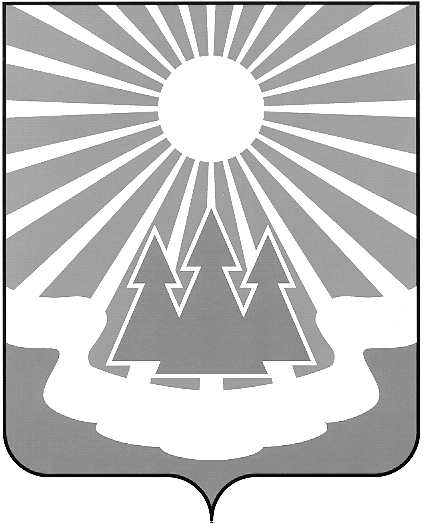 Администрация
муниципального образования«Светогорское городское поселение»
Выборгского района Ленинградской областиРАСПОРЯЖЕНИЕО внесении изменений в план контрольных мероприятий сектора внутреннего муниципального финансового контроля администрации муниципального образования «Светогорское городское поселение» Выборгского района Ленинградской области на 2017 годВ соответствии с п.2 Порядка осуществления полномочий по внутреннему муниципальному финансовому контролю, утвержденного Постановлением администрации муниципального образования «Светогорское городское поселение» Выборгского района Ленинградской области от 03.11.2016 № 606:Внести в План контрольных мероприятий сектора внутреннего муниципального финансового контроля администрации муниципального образования «Светогорское городское поселение» Выборгского района Ленинградской области на 2017 год, утвержденный Распоряжением администрации МО «Светогорское городское поселение» от 29.12.2016 г № 272, изменения, изложив в новой редакции  (Приложение).2. Настоящее распоряжение вступает в силу со дня его подписания и подлежит размещению на официальном сайте администрации муниципального образования «Светогорское городское поселение».3. Контроль за исполнением настоящего распоряжения оставляю за собой.Глава администрации								С. В. ДавыдовИсполнитель: Коновалова О. В.Разослано: дело, СВМФК, СБУ, ОУИ, МУ БАХО, МБУ «КСК», Совет депутатов, сайт25.05.2017№89